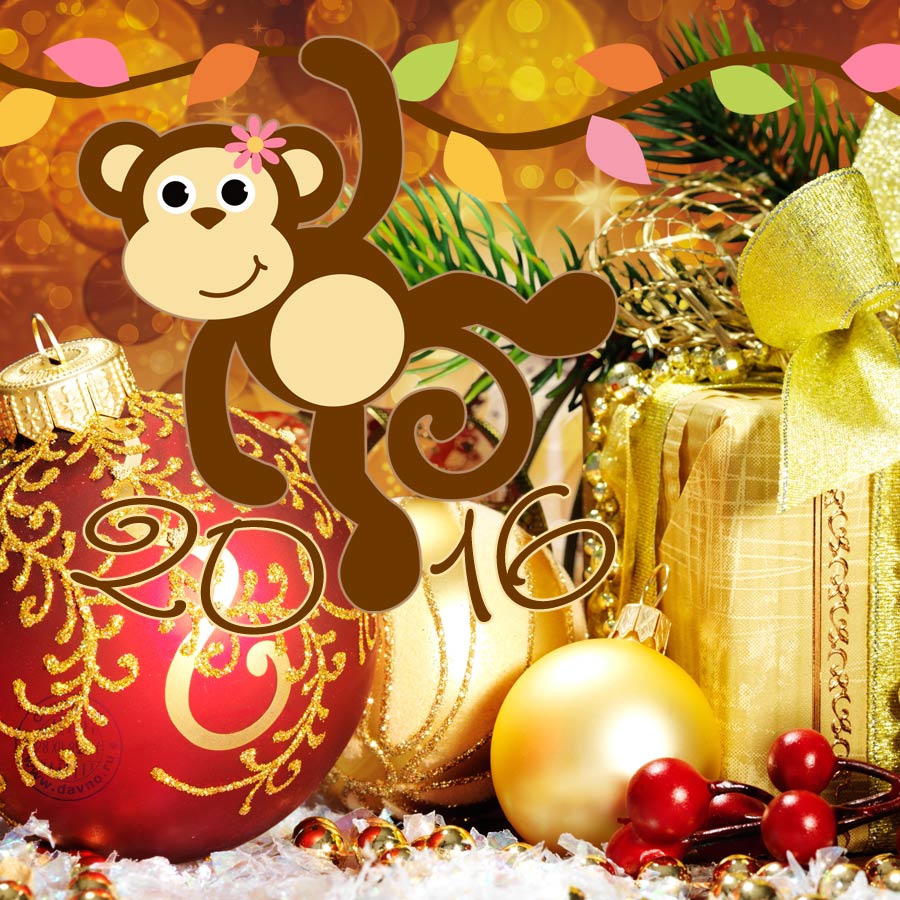 Музыкальный руководитель : Фадеева О.В.                                                          2016гНовогоднее представление в подготовительной группеДети:  Метелицы,  Новый год, Добры молодцы, обезьянки.Взрослые: Б.Яга  ,Черт, Дед Мороз, Снегурочка.Музыкальный вход детей.Ведущая1: Открывает Новый год                     Сказочные двери,                     Пусть заходит в этот зал                     Тот, кто в сказку верит.                     Пусть заходит в этот дом                     Тот, кто дружит с песней.                     Начинаем зимний праздник,                     Нет его чудесней!Ведущая2Дорогие гости наши! Мы спешим поздравить всех! 
                  Пусть придут в году грядущем к вам удача и успех! 
                  Пусть для всех людей хороших 
                  Не боящихся забот, 
                  Будет он не просто новый ,а счастливый Новый год! 
Дети:
1.Сегодня праздник новогодний 
   Но не простой ,а карнавал 
   И возле ёлочки сегодня 
  Устроим мы весёлый бал. 
2.Волшебный праздник настаёт 
   Его мы ждали долго 
   Снежинки кружатся летят 
   Попасть на ёлку к нам хотят 
3.Весёлый , шумный Новый год! 
   Здесь песни, пляски, хоровод, 
   Герои сказок к нам придут 
   И все конечно чуда ждут! 
4. Вот и ёлочка сама 
   К нам на новый год пришла. 
   Мишура лежит на ветках 
   Серебром блестят конфетки 
5.И шары ,сосульки, шишки, 
   Очень радуют детишек. 
   Скоро Дед Мороз придёт, Огоньки на ней зажжёт. 

6.Не грустите ,улыбнитесь, 
  В хоровод к нам становитесь, 
  Пусть летит весёлый смех, Приглашаем всех, всех, всех! 

Песня   «Зимушка –зима» 

ВЕДУЩАЯ: Зимняя сказка вся из чудес. 
Вас ждут приключенья, загадочный лес, 
Речка – замёрзшие берега, 
Баба Яга – костяная нога…, 
Кажется, если ёлки коснуться, 
Сразу волшебники все отзовутся… 
Что будет у нас – никому не известно, 
Но всё интересно, всё интересно! 
Раз, два, три, четыре, пять – 
Будем в сказку мы играть! 

Гаснет свет. Издалека раздаются шум, крики: “ а-а-а!”. В зал вбегает чёртик, падает, на него падают лыжи. Лежит несколько секунд, нешевелясь. Потом медленно поднимает одну ногу, другую, потирает бока, охает, садится. 

ЧЁРТ: Ну что же это такое? Я, чертик, лучший помощник Бабы Яги, самый умный, самый ловкий, всё знаю и умею, хотел вот на лыжах покататься да упал. И как это я с горы не смог съехать? (Чешет затылок). Уж чего-чего, а это я умею! А всё Дед Мороз виноват! Снегом всё запорошил, морозу напустил, туманом все деревья закрыл, вот я из-за него какую шишку набил! (Показывает лоб). Вот пожалуюсь Бабе Яге, она уж придумает какую-нибудь пакость. Она отомстит этому старому деду и его внучке Снегурке. (Грозит кулаком). Бр-р-р, что-то холодновато. (Ёжится). 

Издалека слышится звон колокольчиков. 

ЧЁРТ: (тихо) Сюда кто-то идет. Спрячусь я за ёлку, подслушаю и подсмотрю кто это! (Прячется) 

Звучит музыка. Входят Снегурочка и Новый Год. 

Новый год: Снегурочка, ну пойдём же скорей к ребятам в детский сад на праздник! 

СНЕГУРОЧКА: Ты, Новый Год, не спеши, сил набирайся, путь у нас впереди дальний… 

Новый год: А я уже сильный, вот посмотри, какие мускулы! 

СНЕГУРОЧКА: (смеётся) Ах ты, силач! Силу-то Новый Год не сразу набирает. Для этого тебе идти нужно целых 12 месяцев, а по дороге и окрепнешь, и повзрослеешь. Вот отправимся в путь – всё сам увидишь!.. 

Новый год: (капризно) Я уже сильный и умный! 

СНЕГУРОЧКА: Ах ты, хвастунишка! Ну, если ты такой умный, разгадай загадку: 
Кто поляны побелил 
Покрывалом лес укрыл, 
Ходит-бродит по дворам, 
Разукрасил окна нам? 

Новый год: (думает) Ну и ну! Вот это загадочка ! 

СНЕГУРОЧКА: Ты, Новый Год, садись вот на этот пенёк и подумай над этой загадкой, а я схожу на Серебряную поляну, помогу Деду Морозу приготовить подарки для ребят и уложить их в мешок, чтобы не опоздать на праздник в детский сад. Смотри, никуда не уходи. Я скоро! А чтоб не скучно было, тебя повеселят мои подружки метелицы. 

А ну-ка, подруги – метелицы, 
Летите скорее сюда! 
Вы Новый Год веселите, 
Танцуя, резвясь и кружа! 
Снегурочка уходит. 

Танец Метелиц. 

Новый Год сидит, задумавшись, с другой стороны, из-за ёлки, высовывается Чёрт 

ЧЁРТ: Чтобы такого сделать плохого?.. А-а-а, придумал! Я украду Новый Год и спрячу его у Бабулечки Ягулечки. Она меня за это похвалит, орден даст! А Дед Мороз со своей внучкой Снегуркой будут искать Новый Год и не придут тогда в детский сад. А без них праздника не будет, подарочков не будет, ни-че-го не будет! (Громче) Ни-че-го не будет! (Приплясывает). 

Новый год: Ой, кто-то здесь есть! 

Н.Г. и ЧЁРТ с разных сторон пятятся за ёлку, раздаётся крик, они выбегают 

навстречу друг другу, перед ёлкой сталкиваются, падают. 

Новый год: Ой, ты кто? 

ЧЁРТ: А Я кто? Кто Я? Я? Я волшебник! (надевает колпак с чалмой и халат). 

Новый год: (удивлённо) Да? Вот здорово! Покажи какое-нибудь волшебство? 

ЧЁРТ: Да запросто! А ты, Новый год, ребята и взрослые смотрите внимательно на мой фокус с водой. Берем банку с водой, накрываем тряпкой и произносим волшебные слова. 

Фокус с водой: 1)Ты вода, вода, водица, 
                             Все тобой хотят напиться, 
                             ничего полезней в этом свете нет 
                            соизволь- ка превратиться 
                            Ты в зеленый цвет 

2) Ты вода, вода, водица, 
   Все тобой хотят напиться, 
   ничего полезней в нашей жизни нет 
   соизволь-ка превратиться 
   В ярко синий цвет 

3) Ты вода, вода, водица, 
    Все тобой хотят напиться, 
   ничего полезней в этом свете нет 
   соизволь- ка превратиться 
   В ярко красный цвет 

ЧЁРТ: (гордо) Ну? Как? 

Новый год: (с восхищением): Ух, ты! Ты настоящий волшебник! А может, ты мне поможешь отгадать загадку, которую мне загадала снегурочка? 

Кто поляны побелил, 
Покрывалом лес укрыл, 
Ходит-бродит по дворам, 
Разукрасил окна нам? 

ЧЁРТ: Конечно, помогу! Пойдём ко мне домой, чаю попьём, загадку отгадаем… (Уводит Новый Год, оглядывается в зал, хихикает). 

Гаснет свет. Звучит музыка. На метле влетает Баба Яга, пляшет, устала, садится на пенёк. Из-за ёлки выходят Чёрт и Новый Год, Баба Яга нюхает 

Баба Яга: Чую, чую, Новогодним духом пахнет! С чего бы это? (Увидела Чёрта и Н.Г.).Ой, какие люди и без охраны! Милости просим! 

Новый год: Здравствуйте, бабушка! Я Новый Год, а это мой друг - волшебник! 

Баба Яга: Хто? – хто? Волшебник? Ха-ха-ха! Ой, уморил! Ой, щас умру! 

Чёрт подмигивает, подталкивает Бабу Ягу, делает ей знаки, чтоб молчала. 

Б.Я. наконец, поняла. 

Баба Яга: На-ка, внучок, тебе чупа - чупс, плейер, послушай музыку. (Затыкает Н.Году уши наушниками, в рот засовывает леденец). 

ЧЁРТ: Слушай, Бабулечка - Ягулечка, давай спрячем Н.Г.. Дед Мороз и Снегурка эта противная будут его искать долго – долго, на праздник в детский сад не попадут и все подарки нам достанутся! 

Баба Яга: Ой, молодец! Ой, умница! Ну, прямо Чёрт, а не ребёнок! Вот тебе орден за пакостливость! А я все дорожки в лесу замету своей метлой, все тропинки запутаю – перепутаю, подниму такую метель, что Дед Мороз со своей внучкой заблудятся! 

Колдует, машет метлой: Мети, мети, моя метла! 
Пусть поднимется пурга! 
Все тропинки заметёт, 
Мороз дорогу не найдёт! 

Чёрт и Баба Яга танцуют, затем хватают ничего не подозревающего Нового Года и уносят за руки и за ноги. 
Ведущая: Ребята! Баба яга и Черт украли Новый год! Что же делать? Надо как-то спасать новый год. Нам без помощи Деда Мороза и Снегурочки не обойтись Ребята, давайте поможем Деду Морозу и Снегурочке найти к нам дорогу. Встанем в хоровод, будем весело и громко петь, они услышат наше веселье и найдут дорогу к нам на праздник и помогут спасти Новый год! 
Песня «праздник новогодний» 
Ведущая: Уважаемые родители, а теперь вы должны помочь найти деду морозу со снегурочкой дорогу! : Я буду читать стихотворение, а вы будете его озвучивать: 

1.В лесу у елки в Новый год 
   идет веселый хоровод 
  Усевшись крепко на суку 
   кричит петух: КУ-КА-РЕ-КУ 
2.И каждый раз в ответ ему 
   кричит корова: МУ-МУ-МУ 
   Сказать певцам хотела «браво», 
   но вышло лишь у кошки: МЯУ-МЯУ-МЯУ 
3.Не разобрать никак слова, 
   твердит лягушка: КВА-КВА-КВА 
    И что-то шепчет снегирю смешная 
  хрюшка: ХРЮ-ХРЮ-ХРЮ 
4. И улыбаясь сам себе, кричит козленок: БЕ-БЕ-БЕ 
А это кто там на суку?  Кукушка крикнула: КУ-КУ 

ВЕДУЩАЯ: Давайте позовем Деда Мороза и Снегурочку! 
ВСЕ: Дед Мороз, Снегурочка, а - у! (2 раза). 
Дед Мороз: (издалека) Слышим, слышим ваше веселье! Идём! 
Звучит музыка. Входят Д.М. и Снегурочка. Обходят вокруг елки, здороваются. 
Дед Мороз: Спасибо, ребята, что вы помогли нам найти дорогу. С новым годом, с новым счастьем, 
И Снегурочка, и я, 
Поздравляем вас, друзья! 
СНЕГУРОЧКА: Поздравляем, поздравляем, 
                              Быть здоровыми желаем! 
 Дед Мороз: Желаем радости и смеха! 

СНЕГУРОЧКА: Желаем счастья и успеха! 

ВМЕСТЕ: С новым годом вас, друзья! 

Дед Мороз: Ах, вот где елочка моя. 

Убежала от мороза, в сад явилася сама. 

Ведущий: Дед Мороз, не горят на ней огни, 

ты нам елочку зажги 

Дед Мороз: А давайте ребята все вместе скажем «Раз, два, три - елочка гори» (3 раза) стучит три раза посохом. Елочка зажигается. 

Дед Мороз: Приглашаю всех гостей 

Дорогих моих друзей 
Станем все в хоровод 
Встретим пляской Новый год 

Хоровод «Хорошо у елочки в хороводе танцевать» 

Дед Мороз: (обращается к Снегурочке) А где же Новый Год? 

СНЕГУРОЧКА: Не знаю, дедушка. Он вот здесь на пенёчке сидел. Куда же он делся? Дедушка, давай у ребят спросим. 

Дети рассказывают, что его спрятали Б.Я. и Чёртик. 

Дед Мороз: (сердится) Опять Баба Яга пакостит! Ох ,уж я ей покажу! Заморожу её вместе с Чёртиком! 

Дед Мороз: А ну, злодейка, Баба Яга, 
Со своею нечистой силой, 
Коль хочешь остаться жива, 
Веди Новый Год сюда!!! 
А не то тебя в сосульку, 
Превращу я в тот же час! 
1000 лет сидеть ты будешь 
Во льдах, на севере у нас! 

Б.Я. и Чёрт пугаются, бегают туда-сюда, мечутся. 
Баба Яга: Ой, Морозушко, а мы чаво? А мы ничаво! Счас, счас привядём. 

Развязывают Н.Г., хватают его под руки, мечутся, а дорогу найти не могут. 

ЧЁРТ: Ах ты, старая Яга, 
Все дорожки замела, 
Ни проехать, ни пройти, 
Как дорогу нам найти? 

Замирают 

Дед Мороз: 

Стой, нечистая, на месте! Сейчас пошлю за вами своих друзей, добрых молодцев они дорогу и покажут! А ну-ка, друзья мои, добры молодцы помогите нам Новый Год освободить, приведите сюда Б.Я. с Чёртиком. 

ТАНЕЦ ДОБРЫХ МОЛОДЦЕВ 

В конце танца выстраиваются дорожкой, показывая путь к Д.М. 

Появляются Б.Я., Чёрт и Нов. Год. 

Баба Яга: Ой, Морозушко, я вот шла лесочком, да и нашла Новый Год… 

ЧЁРТ: Нет, нет, это я нашел… 
            Ссорятся, ругаются, сваливая вину друг на друга. 

Дед Мороз: (стучит посохом) Тихо, нечистая сила! Не шуметь! Заморожу! 

Баба Яга: Ой, прости меня старую, бес попутал! Я же старенькая пожалей меня, я больше не буду. 

ЧЁРТ: И я больше не буду. Простите меня, пожалуйста. 

СНЕГУРОЧКА: Дедушка, сегодня праздник, может быть, простим их? Они исправятся! 

Дед Мороз: Ну что, поверим им, ребята? 

ДЕТИ: Да!!! 

Дед Мороз: Ну, раз вы обещаете быть хорошими, так и быть оставайтесь на празднике, только, чур, веселиться и не пакостить! А плясать-то вы умеете? 

Баба Яга: Да мы с моим Чертиком 
                  Танцуем лучше их и поем. 
                 Кто желает с нами соревноваться? 
                А уж потом будем смеяться. 

Ставят детей в круг. 

Баба Яга: Покажите ваши достижения, повторите за Чертиком все движения. 
Черт: Мы с бабулечкой сейчас 
вам покажем высший класс. 
Баба Яга: Ну, Чертик, не подведи! 
                  Эй, кто смелый, выходи! 

Звучат отрывки современных песен, Леший и Баба-яга танцуют. Задача детей повторять их движения 

Дед Мороз: Молодцы! Весело пляшете! Ну что ж, ребята, давайте и мы будем веселиться от души. Заводи, Новый Год, весёлый хоровод! 

Песня « Что такое Новый год» 

Баба яга и Черт: Ой, как-то холодно стало, вот бы валенки теплые одеть, Брр (ежатся от холода) 

Ведущий: Не мерзните, баба-яга? Не мерзни, черт, сейчас наши ребята с вами поиграют у нас как раз есть для вас тёплые валенки, только попробуйте догоните их. 

игра «Валенки» 

ВЕДУЩАЯ: Д.М, ты наверно устал, садись, отдохни и послушай, дети тебе споют частушки. 

Частушки 

1. Дед Мороз проспал в постели, 
    Встал, сосульками звеня: 
    Где вы, вьюги и метели 
   Что ж не будите меня? 
2. Лепят все снеговика, 
    Мама ищет Игорька. 
    Где сынок мой? Где же он? 
    Закатали в снежный ком 
3. Бабке Ёжке не сидится, 
   Все танцует, веселится 
   Уморилась и уснула, 
   Не упала чуть со стул. 

Ведущая: Д.М., а ребята хотят с тобой поиграть! 

Черт: И я хочу и я хочу. 

Б.Я. И я и я тоже хочу. 

Игра: На лыжне вокруг елки. Команда деда мороза и снегурочки и команда Чертика и Б.Я. бегают на лыжне. 

Дед мороз: Славно мы повеселились 
                    От души смеялся я 
                   А теперь пора прощаться. 
                   С Новым годом Вас, друзья! 

Снегурочка: Что ты, дедушка, постой, 
                      Ты забыл отдать подарки, 
                      привезенные тобой. 

Во время игры Баба Яга и чёрт потихоньку уносит посох Деда Мороза и прячет 

Дед Мороз: 

Сейчас возьму свой волшебный посох. А где же он? Дети, вы не видели? (Баба-Яга ходит за спиной Деда Мороза с посохом) 
Дед Мороз оборачивается, отбирает посох и говорит: Опять за старое взялась. Только и делаешь злые дела. Сейчас тебя заморожу! 
Стучит три раза посохом. 

Баба-Яга кричит: 
Ой, не надо, ой, не хочу, помогите (и замирает в смешной позе). 
Чёрт: Пожалей нашу Бабулечку Ягулечку, прости её, она перевоспитается. 
Она просто одна в лесу живет, никто с ней не дружит, вот она и вредничает. 

Дед Мороз: 
Хорошо, разморожу Бабу-Ягу и прощу её, ведь сегодня новый год. Раз, два, три, отомри! 
Баба-Яга: 
Ой, что со мной случилось? Я, кажется, подобрела и хочу доброе дело сделать. 
Дед Мороз: 
И какое же? 
Баба-Яга: 
Хочу подарочки детям подарить. Я когда по лесу шла, твой мешок с подарками видела, только мне одной его не утащить.Дед Мороз: А мы попросим , чтоб  Новый год тебе помог. Все герои   несут мешокВнутри обезьянка с мешком 
Дед Мороз:  Ой, это же символ нового года!«Танец обезьянок»Дед Мороз: Ай да обезьянки, молодцы! Ну-ка детки, дружно хлопнем (дети хлопают) 
Бойко ножками притопнем (топают) 
Ты мешочек, разрастайся, 
Угощеньем наполняйся! ( Идет с мешком вокруг ёлки , меняет  его на побольше

Баба Яга взрывает хлопушку с серпантином и все раздают детям подарки. 
Ведущий: 
Пусть Новый год начнется ярко, 
Огни нарядных елок скрасят тьму, 
Пусть приготовит Дед Мороз подарки, 
Те, что в письме писали вы ему! 
Дед Мороз: 
Вот и праздник новогодний нам заканчивать пора. 
Много радости сегодня вам желаю, детвора! 
Дальше я отправлюсь в путь. 
Ведь меня ребята ждут. 
Пойду в другой я детский сад, 
Других порадую ребят! 
Баба яга 
Мы желаем вам расти и не скучать, 
Мам и бабушек ничуть не огорчать 
И всегда просить прощенья 
За любые огорченья! 
Чёрт:Закаляться вам желаем и умнеть 
И за целый год ни разу не болеть! 

Снегурочка:Чтобы вы росли большими. 
Чтоб не знали вы забот! 
А мы с Дедушкой Морозом 
К вам вернемся через год.